Makalenin TipiType of ManuscriptMakale Başlığı (Her Sözcüğün Sadece İlk Harfi Büyük Olmalı)Manuscript Title (Only the First Letter of Each Word Should be Capitalized)Yazar İsim SOYİSİM1 (Author Name Surname) 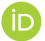 Ünvan, Kurum, Fakülte, Bölüm, Şehir, ÜlkeTittle, Affiliation, Faculty, Department, City, Countrymail@mail.comORCID: orcid.org/xxxx-xxxx-xxxx-xxxxYazar İsim SOYİSİM2 (Author Name Surname) Ünvan, Kurum, Fakülte, Bölüm, Şehir, ÜlkeTittle, Affiliation, Faculty, Department, City, Countrymail@mail.comORCID: orcid.org/xxxx-xxxx-xxxx-xxxxYazar İsim SOYİSİM3 (Author Name Surname)  Ünvan, Kurum, Fakülte, Bölüm, Şehir, ÜlkeTittle, Affiliation, Faculty, Department, City, Countrymail@mail.comORCID: orcid.org/xxxx-xxxx-xxxx-xxxxSorumlu Yazar / Corresponding Author: Ünvan, Ad-Soyad, Kurum, Fakülte, Bölüm, Şehir, Ülke / Tittle, Affiliation, Faculty, Department, City, CountryE-posta / E-mail:Telefon Numarası / Phone Number:Etik Beyan / Ethical Statement Bu çalışma için etik kurul onayı, …. Etik Kurulu’ndan alınmıştır (Tarih:…. ve Karar No: ….).Bu çalışmanın hazırlanma sürecinde bilimsel ve etik ilkelere, Helsinki Bildirgesi’ndeki araştırma ilkelerine bağlı kalındığı ve yararlanılan tüm çalışmaların kaynakçada belirtildiği beyan edilmelidir. / Ethics committee approval for this study, …. Retrieved from the Ethics Committee (Date:…. and Decision No: ….). It should be declared that in the preparation process of this study, scientific and ethical principles, research principles in the Declaration of Helsinki were adhered to, and all the studies used were mentioned in the bibliography.İntihal / Plagiarism:Bu makale, iTenticate/Turnitin vb. yazılımınca taranmıştır. İntihal tespit edilmediği belirtilmelidir. / It should be expressed as; This article has been scanned by iTenticate/Turnitin vb. No plagiarism detected.Yazarların Katkıları /Authors Contributions (Tüm yazarlar aşağıdaki en az 4 ölçütü karşılamalıdır): / (All authors must fulfill at least 4 criteria below.)Çalışma konsepti/tasarımı / Manuscript concept/design: Veri toplama / Data collecting:Veri analizi/yorumlama / Data analysis/review:Makalenin yazımı / Writing the manuscript:İçeriğin eleştirel incelemesi / Critical review of content:Son onay ve sorumluluk / Final approval and responsibility:Malzeme ve teknik destek / Material and technical support:Süpervizyon / Supervision:Çıkar Çatışması / Conflict of InterestÇıkar çatışması var mı? Varsa belirtiniz. / Is there a conflict of interest? If so, please specify. Finansal Destek / Grant SupportFinansal destek var mı? Varsa, finansal destek kaynağını belirtiniz. / Is there financial support? Indicate the source of financial support, if any. Teşekkür açıklaması var mı? / Is there a thank you explanation?Varsa belirtiniz. / If so, please specify.Diğer Beyanlar / Other Statements Varsa belirtiniz. / If so, please specify.Diğer açıklayıcı bilgiler (tezden üretilmişse veya varsa kongrede sunulma durumu hakkında vb.) burada belirtilmelidir. / Other explanatory information (if produced from the thesis or, if any, about the status of presentation in the congress, etc.) should be stated here.